God’s Work Our Hands – Sept. 8 & 9Items Recommended for Blessing Bags for the Homeless*** Travel size only please! ***ToothbrushToothpasteDeodorantShampooRazorShaving CreamCombChapstickSmall Bottle of WaterLotionHand Sanitizer 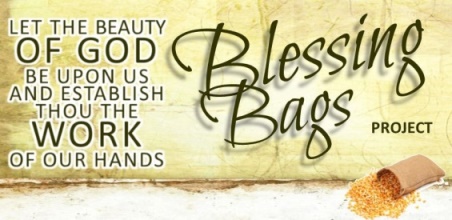 Gum/MintsBand-AidsPowderWet WipesSanitary NapkinsSoapTissuesEmory BoardsSmall Denomination Gift CardsMeal Coupons